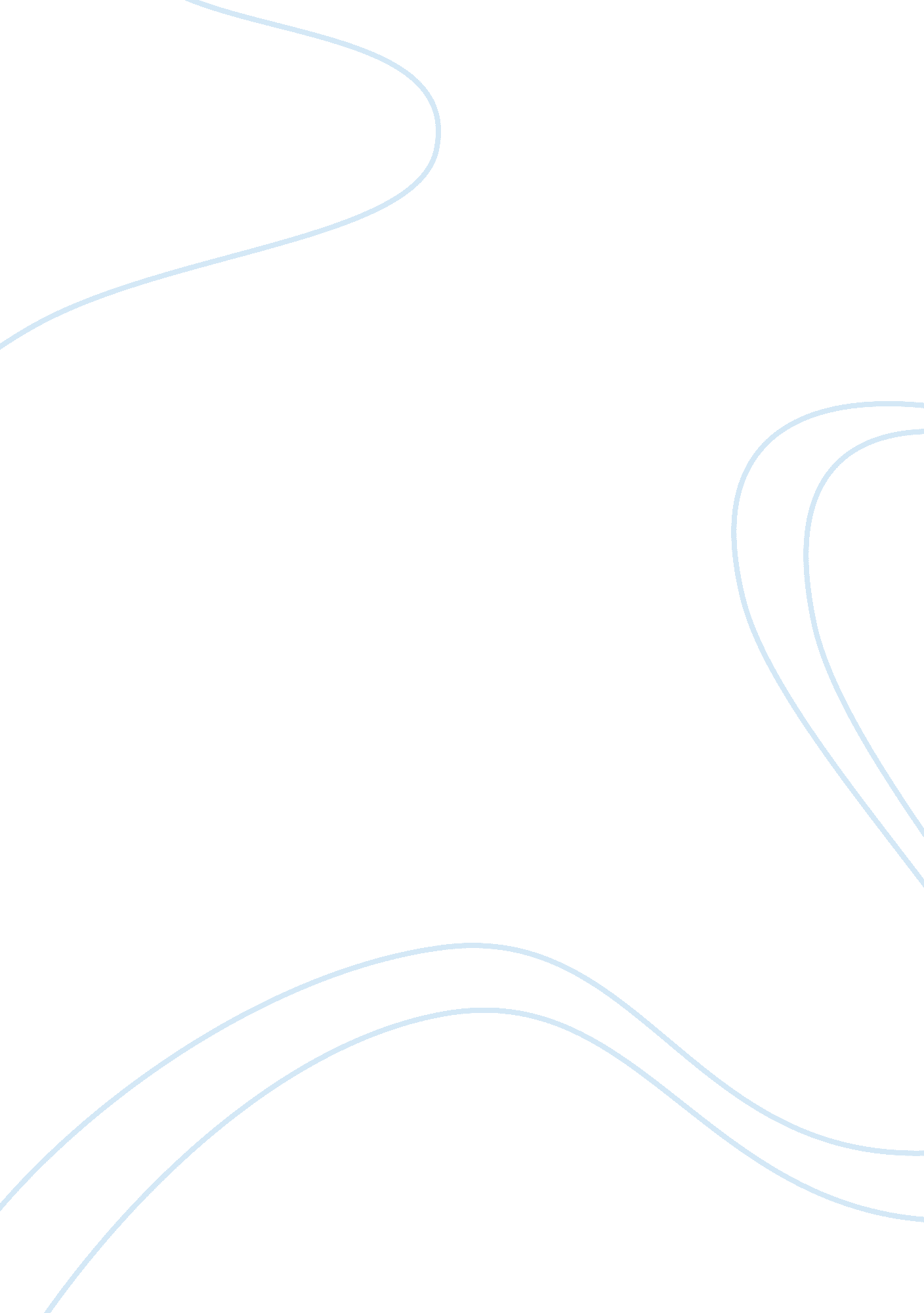 The activity of service learning education essayEducation, Learning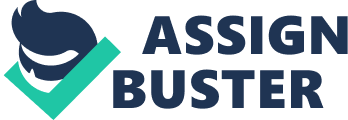 Service acquisition is an activity in which a voluntary provides his or her clip to function something or person in their community. Besides, in order for it to be considered service larning the voluntary must larn something from their activity whether it is a accomplishment acquired or another signifier of benefit received. ( Moore, Cassie ) Personally, I believeservice acquisition should be compulsory in all colleges across the state. Providingcommunity servicein college has many positive impacts on a studentaa‚¬a„? s hereafter some of which include presenting a strong work ethic, every bit good as doing the pupil more active in their community. Finally, implementing experiential acquisition creates a saferenvironmentaround the college for the pupils. The chief ground that most pupils are at college is to derive cognition and advance their hereafter, unluckily there are other pupils whose concluding for go toing college is more of a joyride/partying experience. This is one of the chief grounds why service acquisition should be compulsory for college pupils. The act of embarking out into the community and supplying aid to another individual or organisation will get down to learn pupils about pull offing their clip more efficaciously, and will assist fix them for a occupation. Pull offing clip efficaciously is a major job in college because some pupils procrastinate and this leads towards low classs and skipped categories. However, if experiential acquisition was compulsory in college so pupils would be forced to fix a rigorous agenda around their needed activities, and they would hold to make up one's mind what activities that are more recreational and un-required in their modus operandi. This scheduled system would make more dedicated pupils and would hence take to increased classs at the college, every bit good as more organized pupils. College pupils do n't recognize how much free clip they have, because most of it is wasted on leisure activities and slumber. College categories are normally non taken on every twenty-four hours of the hebdomad so most pupils do hold clip that they could give towards assisting their community either on or off campus. Besides, acknowledging demands is another accomplishment learned from community engagement as it influences pupils to get down acquiring involved in other activities to be able to separate themselves when seeking for a occupation. Bing able to state that you performed much more community service while in college will hike as pupils opportunities at having a extremely coveted occupation. Harmonizing to the Delaware Valley College ofScienceand Agriculture 's employment plan pupils who volunteer, `` benefit by basking a high degree of stationgraduationsuccess, increased calling satisfaction and consistence, higher wages, and increased success in being accepted to and prosecuting alumnus and professional plans of survey. '' The survey subsequently goes onto say that employers can be ensured that they are engaging dedicated, reliable, and skilled workers. ( Ellis, Jr. , Michael ) All of these properties are acquired from the pupil being active in a service larning atmosphere. Along with bring forthing a really strong work moral principle in college pupils, service acquisition besides will do a pupil more involved in their community. By supplying a service the pupil is forced to go active in their community and go a portion of activities which they may hold ne'er been involved with antecedently. Bing involved in a pupils community allows pupils to assist the country around them, but besides personally profit by larning information. This is explained in a survey demoing that wise mans non merely merely learn information but they besides learn from the people that are being taught. ( Banks ) Being active is of import for some pupils because they begin to believe that when they do n't hold category that they can remain at place watching telecasting all twenty-four hours. However, small do pupils cognize that most larning in college is done outside of the schoolroom and that is where service acquisition can come into the image. If colleges enforced service larning an copiousness more of information could be acquired by the pupil instead than merely larning what is required to go through a trial. This could include trades/skills that an activity could learn them which would profit them in the hereafter. For illustration, an active pupil versus inactive pupil would distinguish in the mode of the non active pupil cognizing book information while the active pupil may cognize custodies on how to execute a undertaking. This is really helpful for graduating college pupils because the work force is looking for people who know what they 're making and are good at it instead than cognize about it. Besides, most colleges are taking this into consideration because they believe that pupils should offer their service in times of convulsion. They believe that college pupils are more willing to offer their clip during a crisis, and that this should be changed towards compulsory experiential acquisition on a regular footing. ( Strout, Erin ) Another benefit of compulsory service larning in college would be a safer environment around the college campus for pupils. By coercing pupils to go involved in activities around their community they learn about their milieus and possible unsafe scenes that may approach their lodging country. All service larning undertakings are different and if a pupil feels uncomfortable they begin to recognize how different their life may be than person else 's. This normally causes a pupil to maturate to another degree and do them esteem the environment around them more than they did antecedently. This could run from driving more reserved to restricting litter. For illustration if picking up litter is a undertaking chosen by a pupil they may be influenced to litter less due to the acknowledgment of the work required to clean up the rubbish. In bend, this will make more healthful milieus at college campuses. In decision, I strongly believe that experiential acquisition should be required for all college pupils. There are multiple positive benefits towards doing pupils voluntary in their community, including a safer and more mature environment at the campus. Besides, a pupil will be forced to take part in the community more often every bit good as create a strong work moral principle which will assist pupils happen a womb-to-tomb calling. The benefits of coercing a pupil to take part in service larning greatly outweigh those in resistance, and hence I strongly believe that every college pupil must take part in service acquisition. 